Year 1 Comprehension questions:Top tip: Can you use because in your answers to explain them?Why do you think the little girl is so happy at the beginning of the video? What colour are the flowers the little girl is surrounded by? Tick oneWhat type of animal does she meet?Why do you think the animal ran away from the girl? 
__________________________________________________________________________________________________________________________________________________________________

How do you think he feels? Tick two 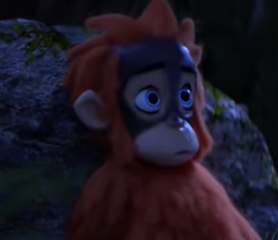 Why do you think he feels like this? __________________________________________________________________________________________________________________________________________________________________What does this picture show us?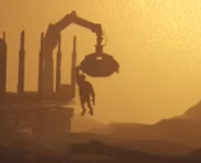 __________________________________________________________________________________________________________________________________________________________________

How did this video make you feel? Did your feelings change throughout the video? ____________________________________________________________________________________________________________________________________________________________________________________________________________________________________________________________________________________________________________________________________GreenBlueRedHappyNervousScared